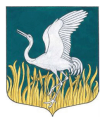 ЛЕНИНГРАДСКАЯ ОБЛАСТЬЛУЖСКИЙ МУНИЦИПАЛЬНЫЙ РАЙОНАДМИНИСТРАЦИЯМШИНСКОГО СЕЛЬСКОГО ПОСЕЛЕНИЯПОСТАНОВЛЕНИЕ от  20 декабря 2023 г.                                                                                                                           №417 В целях эффективного использования бюджетных средств, направленных на создание условий для устойчивого и сбалансированного социального и экономического развития Мшинского сельского поселения, в соответствии с порядком разработки, реализации и оценки эффективности муниципальных программ Мшинского сельского поселения Лужского муниципального района Ленинградской области, утвержденным постановлением администрации от 26.09.2019 № 294, администрация Мшинского сельского поселения Лужского муниципального района  Ленинградской области ПОСТАНОВЛЯЕТ:	1. Внести в  муниципальную программу «Комплексное развитие территории Мшинского сельского поселения на 2024 год и плановый  период 2025-2026 годы» следующие изменения:             1.1. Финансирование мероприятий муниципальной программы  производить в пределах предусмотренных денежных средств на эти цели в бюджете Мшинского сельского поселения Лужского муниципального района на соответствующий финансовый год.          1.2.  Изложить   План  реализации муниципальной программы "Комплексное развитие территории Мшинского сельского поселения" на период 2024-2026 годы в новой редакции согласно приложению.       2. Настоящее постановление  вступает в силу с момента подписания и подлежит размещению на официальном сайте администрации Мшинского  сельского поселения  в сети Интернет http://мшинское.рф/.           3. Контроль за исполнением постановления оставляю за собой. И.о. главы администрацииМшинского сельского поселения                                                                                     В.В. Картавенко      Разослано: в прокуратуру, в дело                                                                                                                                                                                                                                                                                                             Приложение                                                                                                                                                                                                  к постановлению администрации                                                                                                                                                                                                  Мшинского сельского поселения                                                                                                                                                                                                Лужского муниципального районаот 20.12.2023 № 417 План
реализации муниципальной программы «Комплексное развитие территории Мшинского сельского поселения на период 2024-2026 годыО внесении изменений в Постановление администрации Мшинского сельского поселения от 13.11.2023 №336 «Об утверждении  муниципальной программы  Комплексное развитие территории Мшинского сельского поселения на 2024 год и плановый  период 2025-2026 годы» Наименование муниципальной программы/
структурного элементаГоды реализацииОценка расходов ( тыс.руб. в ценах соответствующих лет)Оценка расходов ( тыс.руб. в ценах соответствующих лет)Оценка расходов ( тыс.руб. в ценах соответствующих лет)Оценка расходов ( тыс.руб. в ценах соответствующих лет)Оценка расходов ( тыс.руб. в ценах соответствующих лет)Оценка расходов ( тыс.руб. в ценах соответствующих лет)Индикаторы реализации (целевые задания)Главный распорядитель бюджетных средствРаспорядитель (получатель) бюджетных средствИсполнители мероприятийНаименование муниципальной программы/
структурного элементаГоды реализациивсегов том числев том числев том числев том числев том числеИндикаторы реализации (целевые задания)Главный распорядитель бюджетных средствРаспорядитель (получатель) бюджетных средствИсполнители мероприятийНаименование муниципальной программы/
структурного элементаГоды реализациивсегобюджет Лужского муниципального района (Лужского городского поселения)бюджеты городских и сельских поселенийобластной бюджетфедеральный бюджетпрочие источникиИндикаторы реализации (целевые задания)Главный распорядитель бюджетных средствРаспорядитель (получатель) бюджетных средствИсполнители мероприятий12345678910114. Поддержание устойчивой работы объектов жилищно–коммунальной, инженерной инфраструктуры и благоустройства4. Поддержание устойчивой работы объектов жилищно–коммунальной, инженерной инфраструктуры и благоустройства4. Поддержание устойчивой работы объектов жилищно–коммунальной, инженерной инфраструктуры и благоустройства4. Поддержание устойчивой работы объектов жилищно–коммунальной, инженерной инфраструктуры и благоустройства4. Поддержание устойчивой работы объектов жилищно–коммунальной, инженерной инфраструктуры и благоустройства4. Поддержание устойчивой работы объектов жилищно–коммунальной, инженерной инфраструктуры и благоустройства4. Поддержание устойчивой работы объектов жилищно–коммунальной, инженерной инфраструктуры и благоустройства4. Поддержание устойчивой работы объектов жилищно–коммунальной, инженерной инфраструктуры и благоустройства4. Поддержание устойчивой работы объектов жилищно–коммунальной, инженерной инфраструктуры и благоустройства4. Поддержание устойчивой работы объектов жилищно–коммунальной, инженерной инфраструктуры и благоустройства4. Поддержание устойчивой работы объектов жилищно–коммунальной, инженерной инфраструктуры и благоустройствакапитальный ремонт тепловых сетей отопления от ТК-4 до дома № 15 от БМК-3.0 МВт, Ленинградская область, Лужский район, п. Красный Маяк, д. 5а20241578.919870189.470381389.4494900Администрация Мшинского СПАдминистрация Мшинского СПкапитальный ремонт тепловых сетей отопления от ТК-4 до дома № 15 от БМК-3.0 МВт, Ленинградская область, Лужский район, п. Красный Маяк, д. 5а2025000000Администрация Мшинского СПАдминистрация Мшинского СПкапитальный ремонт тепловых сетей отопления от ТК-4 до дома № 15 от БМК-3.0 МВт, Ленинградская область, Лужский район, п. Красный Маяк, д. 5а2026000000Администрация Мшинского СПАдминистрация Мшинского СПКапитальный ремонт тепловых сетей отопления от ТК-8 до дома ул. Школьная д. 1, тепловая сеть БМК-2.2 МВт (Ленинградская область, Лужский район, д. Пехенец, ул. Молодежная, д. 5)20242128.412380255.40949  1873.0028900Администрация Администрация Мшинского СПКапитальный ремонт тепловых сетей отопления от ТК-8 до дома ул. Школьная д. 1, тепловая сеть БМК-2.2 МВт (Ленинградская область, Лужский район, д. Пехенец, ул. Молодежная, д. 5)20242128.412380255.40949  1873.0028900Администрация Капитальный ремонт тепловых сетей отопления от ТК-8 до дома ул. Школьная д. 1, тепловая сеть БМК-2.2 МВт (Ленинградская область, Лужский район, д. Пехенец, ул. Молодежная, д. 5)20242128.412380255.40949  1873.0028900Капитальный ремонт тепловых сетей отопления от ТК-8 до дома ул. Школьная д. 1, тепловая сеть БМК-2.2 МВт (Ленинградская область, Лужский район, д. Пехенец, ул. Молодежная, д. 5)20242128.412380255.40949  1873.0028900Мшинского СПКапитальный ремонт тепловых сетей отопления от ТК-8 до дома ул. Школьная д. 1, тепловая сеть БМК-2.2 МВт (Ленинградская область, Лужский район, д. Пехенец, ул. Молодежная, д. 5)2025000000Мшинского СПКапитальный ремонт тепловых сетей отопления от ТК-8 до дома ул. Школьная д. 1, тепловая сеть БМК-2.2 МВт (Ленинградская область, Лужский район, д. Пехенец, ул. Молодежная, д. 5)2026000000Мшинского СП